A Selye János Egyetem Gazdaságtudományi Kara 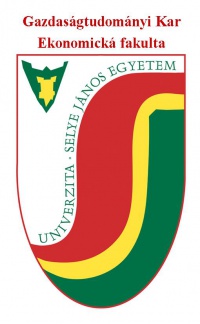 meghívja Önt „GAZDASÁG ÉS TUDOMÁNY“elnevezésű tudományos rendezvényére, melynek alcíme Az első lépések a szlovákiai magyar gazdaságtudományi PhD kutatásokban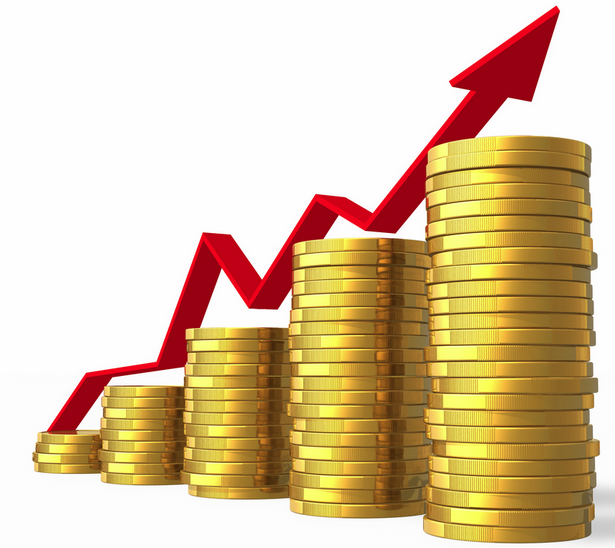 A rendezvény időpontja: 2017. január 25. Helyszín: SJE Konferencia központ (K007) - Hradná 2., KomárnoA rendezvény a Selye János Egyetem Gazdaságtudományi Karán működő doktori iskola szakbizottságának védnöksége alatt valósul meg:prof.Dr. Józsa László, CSc., a doktori iskola szakbizottságának elnökedoc. RNDr. Tóth János, PhD., a doktori iskola szakbizottságának tagjaprof. Dr. Ing. Okenka Imrich, PhD.,  a doktori iskola szakbizottságának tagjadoc. Mgr. Ing. Mura László, PhD., a doktori iskola szakbizottságának tagjadoc. Ing. Karácsony Péter, PhD., a doktori iskola szakbizottságának tagjaprof. Dr. Poór József, DrSc., a doktori iskola szakbizottságának tagjaprof. Dr. Bencsik Andrea, CSc., a doktori iskola szakbizottságának tagjaTovábbi szervezőbizottsági tagok:RNDr. Bukor József, PhD., dékán, SJE GTK Komárom Ing. Machová Renáta, PhD., tudományos tevékenység dékánhelyettese, SJE GTK KomáromIng. Gyurián Norbert, PhD., oktatási tevékenység és a szociális gondoskodás dékánhelyettese, SJE GTK KomáromPhDr. Korcsmáros Enikő, PhD., Közgazdaságtudományi Tanszék, SJE GTKA tudományos rendezvény céljaieszmecsere, valamint tapasztalatcsere a szlovákiai magyar gazdaságtudományi PhD. kutatások különböző területeivel kapcsolatban, a gazdaságtudomány különböző területein végzett hazai és külföldi kutatások eredményeiből levont következtetések megvitatása és alkalmazásuk a szlovákiai magyar gazdaságtudományi PhD. kutatások vonatkozásában,a szlovákiai magyar gazdasági és tudományos élet fellendítését célzó jövőbeli kutatási irányvonalak megfogalmazása a hazai és a nemzetközi trendeknek megfelelően. A tudományos rendezvény tervezett programja2017. január 25.	(szerda)	8,30 – 9,00		a résztvevők regisztrálása	9,15 – 9,30 		prof.Dr. Józsa László, CSc., köszöntője	9,30 – 9,50		Mgr. Halasi Dániel: Családi vállalkozások Szlovákiában – elmélettől a gyakorlatig	9,50 – 10,10		Mgr. Hevesi Endre: Tudásmegosztás szervezeten belül és szervezetek között10,10 – 10,30		Mgr. Nagyová Nikoleta: A szervezeti kultúra és a vezetési stílus szerepének vizsgálata a vállalati hatékonysággal összefüggésben	10,30 – 10,50		Mgr. Szabó Dávid: Munkahelyi motivációs rendszer hatásainak elemzése a kis- és középvállalkozások működésére és fejlődésére	10,50 – 11,10		Mgr. Szobi Ádám: Emberi erőforrás menedzsment nemzetközi vállalatoknál Kelet-Európában és Szlovákiában 	11,10 – 11,30		Mgr. Tóth Zsuzsanna: Az üzleti viselkedés sajátosságai eltérő kultúrákban	11,30 – 11,50		Mgr. Vlacseková Dominika: Az értékelés és a motiváció hatásának vizsgálata a közigazgatási szektor alkalmazottai körében	11,50 – 12,10		PhDr. Seres Huszárik Erika: A reklámügynökségek és ügyfeleik közötti kapcsolatot befolyásoló tényezők vizsgálata Szlovákiában és Magyarországon12,10 – 13,30 		ebédszünet13,30 – 13,50		PhDr. Bodó Zoltán: A motiváció mint az emberi erőforrás fejlesztésének tényezője a kis-és közepes vállalatoknál13,50 – 14,10		Mgr. Kocskovics Péter: Rugalmas foglalkoztatási formák az új gazdaság keretei között14,10 – 14,30		Mgr. Szénássy Tímea: Családi vállalkozások Szlovákiában – elmélettől a gyakorlatig14,30 – 14,50		Mgr. Bónová Laura: A külföldi működőtőke-beáramlás hatásai a Visegrádi Együttműködés (V4) országaiban14,50 – 15,10		PhDr. Czibula Ádám: A külföldi működőtőke-beáramlás hatásai a Visegrádi Együttműködés (V4) országaiban15,10 – 15,30		PhDr. Matus Andor: Az öntöző rendszerek optimalizálása sorbanállási elmélet felhasználásával15,30 – 15,50		Mgr. Parádi Mária: Az üzleti etika szerepe a vállalkozások marketing tevékenységének sikerében15,50 – 16,10		Mgr. Szakál Flórián: Fogyasztói magatartás összehasonlító vizsgálata Közép-Európában és Ázsiában16,10 – 16,30 		prof.Dr. Józsa László, CSc., (zárszó, összegzés, értékelés)